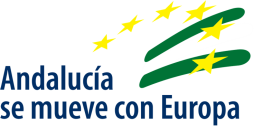 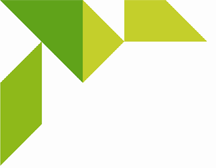 Síguenos en… 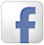 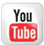 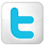 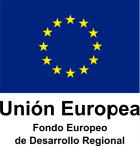 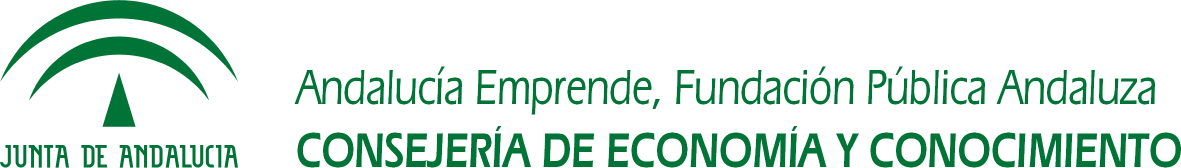 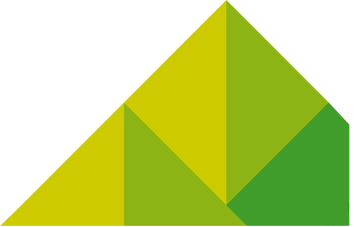 